  5957 S. Mooney Blvd., Visalia, CA 93277-9394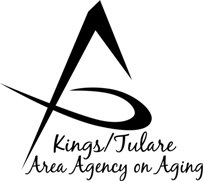 (559) 624-8079Dayna Wild, DirectorGoverning Board Agenda July 17, 2023  	 	Tulare County Connections Bldg.       3249 W. Noble Avenue      Yosemite Conference Room   10:00 a.m.		           Visalia, CA 93277  Call to Order					                 	         ActionNote: This meeting is recorded for purposes of transcription. Introductions							   InformationBoard Member Comments					   Information Public Comment						   InformationAny person may directly address the Board at this time on any item on the Agenda, or on any other items of interest to the public that is within the subjectmatter jurisdiction of the Board. Comments are to be confined to no more than 3 minutes.Approval of Minutes of May 15, 2023		        	            		ActionMembers of the Governing Board may make additions or corrections tothe minutes of the previous meeting.  Approval of the California Dept.   (Israel Guardado)	          		Actionof Aging (CDA) FY 23/24 Medicare Improvements for Patients and Providers Act  (MIPPA) Contract  (Res. No. 23-010)Authorizes the Chair or Vice Chair to sign contract MI-2324-15, with a contract term of September 1, 2023 through August 31, 2024.Contract MI-2223-15  in the amount of $43,135Contract Authorities for FY23/24		   (Israel Guardado)  	  ActionAuthorizes the Chair or Vice Chair to enter into agreements with the following providers for FY23/24. The stated allocations reflect maximimum amounts, subject to availability of Federal, State and locl funding, and may be subject to change. (Res. No. 23-011)Kings County Commission on Aging (KCCOA)		$1,573,723Area Plan						$   892,125	ARPA							$   205,776OARR							$     74,511Infrastructure						$   176,311OM							$   174,948NM							$     50,052	City of Tulare						$   441,793Area Plan						$   274,201	OARR							$     57,687Infrastructure						$     81,467NM							$     28,438Community Services & Employment (CSET)		$ 3,961,804Area Plan						$ 1,826,803	ARPA							$    768,910OARR							$    219,984Infrastructure						$    531,885OM							$    465,203NM							$    149,019Community Services and Employment TV 		$    205,084Area Plan						$      84,344OARR							$    120,740Valley Adult Day Services (VADS)			$     191,533Area Plan						$       90,525OARR							$       23,474OM							$       77,534Valley Caregiver Resource Center (VCRC)		$     206,532   Area Plan						$       90,525ARPA							$       27,872OARR							$       10,601OM							$       77,534Appointment to Advisory Council of Candidate, Ernest		 ActionGibson							(Dayna Wild)Appointment of Ernest Gibson to the K/T AAA Advisory Council to Governing Board-appointed Seat # 12 (Tulare County). (Res. No. 23-012)Staff Reports							    InformationPrevention & Early Intervention (PEI) Mental Health funding  (Dayna Wild)Fall Prevention Implementation 		(Dayna Wild)Senior Centers – Cooling and Event Centers (CSET)Senior Center Openings 			(CSET)Farmers Market Coupons 2023 Season (Bonnie Quiroz &       Bobbie Wartson) Advisory Council Report    (Bobbie Wartson, Chair)		    InformationThe Council continues to recruit for additional members to fill out its roster. Adjourn							            Action      			        NEXT MEETING            Governing Board Meeting		                             October  16, 2023	Cutler Senior Center           Ledbetter Park          12691 Avenue 408          Cutler, CA 93615